                                    Przedszkole nr 1 im. Marii Konopnickiej ul. J. Kochanowskiego 33, 48-100 Głubczyce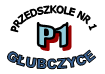 Regulamin postępowania na wypadek wystąpienia choroby zakaźnej ze szczególnym uwzględnieniem wirusa sars – CoV - 2 w Przedszkolu nr 1  im. Marii Konopnickiej                               w Głubczycach.Podstawa prawna Ustawa z dnia 5 grudnia 2008 r. o zapobieganiu oraz zwalczaniu zakażeń i chorób zakaźnych u ludzi (Dz.U. z 2019 r. poz.1239 ze zm.),Ustawa z dnia 14 marca 1985 r. o Państwowej Inspekcji Sanitarnej (Dz.U. z 2019 r. poz. 59), Ustawa z dnia 14 grudnia 2016 r. Prawo oświatowe (Dz.U. z 2019 r. poz. 1148),Ustawa z dnia 25 czerwca 1999 o świadczeniach pieniężnych z ubezpieczenia społecznego w razie choroby lub macierzyństwa (Dz.U. 2017, poz. 1368),Rozporządzenie Ministra Edukacji Narodowej i Sportu w sprawie bezpieczeństwa i higieny w publicznych i niepublicznych szkołach i placówkach (Dz.U. z 2003 r. Nr 6 poz. 69 ze zm.)Statut Przedszkola  Procedury  dotyczącej zdrowych i bezpiecznych warunków przebywania dzieci w Przedszkolu nr 1   w Głubczycach.Procedury dotyczącej postępowania z dzieckiem potencjalnie chorym, chorym oraz zapewnienie higienicznych warunków w Przedszkolu nr 1 w Głubczycach.Cel regulaminu Celem niniejszego regulaminu  jest ustalenie zasad postępowania w sytuacji gdy do przedszkola są przyprowadzane dzieci chore, dzieci lub/i pracownicy są chorzy lub wystąpią u dziecka lub pracownika objawy choroby zakaźnej. Przedszkole postępuje w taki sposób, aby zdrowe dzieci i pracownicy oraz osoby przychodzące do placówki, nie były narażane na niebezpieczeństwo zarażenia się od chorego, oraz ustalenie działań, które zminimalizują to ryzyko. III. Przedmiot regulaminu Przedmiotem niniejszego regulaminu jest  określenie: zasad postępowania z chorymi  działań na wypadek wystąpienia objawów chorób zakaźnych – procedurę postępowania.IV . Zakres regulaminuZakres stosowania dotyczy wszystkich pracowników przedszkola, wychowanków przedszkola, a także rodziców/opiekunów prawnych wychowanków placówki.V.  Działania w przypadku stwierdzenia lub podejrzenia wystąpienia           u dziecka choroby zakaźnej1. Zgodnie ze Statutem Przedszkola nr 1 im. Marii Konopnickiej w Głubczycach oraz Procedurą dotyczącą zdrowych i bezpiecznych warunków przebywania dzieci w przedszkolu, w szczególności przyprowadzania dzieci zdrowych  i Procedury dotyczącej postępowania z dzieckiem potencjalnie chorym,  oraz zapewnienia higienicznych warunków w Przedszkolu nr 1 w Głubczycach, do przedszkola mają być przyprowadzane jedynie dzieci  zdrowe. Rodzice dzieci są zobowiązani do przestrzegania statutu i procedur obowiązujących w przedszkolu pod rygorem wykreślenia dziecka  z listy wychowanków.
2. Nauczyciele przedszkola w przypadku wystąpienia u dziecka objawów choroby zakaźnej niezwłocznie informują dyrektora . 
3. Rodzic/opiekun prawny chorego dziecka jest zobowiązany niezwłocznie zabrać dziecko     z przedszkola, aby nie narażać zdrowia pozostałych dzieci przebywających w grupie przedszkolnej oraz pracowników przedszkola.
4. W przypadku stwierdzenia wystąpienia u dziecka choroby zakaźnej rodzice/opiekunowie prawni dziecka zobowiązani są niezwłocznie do poinformowania dyrektora placówki             o zachorowaniu dziecka, celem zapobiegania rozpowszechniania się choroby i podjęcia odpowiednich działań.
5. W przypadku stwierdzenia wystąpienia chorób zakaźnych lub przebywania na terenie przedszkola dzieci chorych należy wzmóc ochronę higieniczną, tj. zwiększyć częstotliwość mycia i dezynfekcji stołów, sanitariatów i zabawek.
6. W okresie wzmożonej zachorowalności na choroby zakaźne nauczyciele przedszkola wzmacniają działania edukacyjne przypominając dzieciom zasady higieny.                       Swoje działania odnotowują w dzienniku zajęć przedszkola.
7. W okresie zachorowalności na chorobę zakaźną, która aktualnie wskazywana jest jako niosąca ryzyko epidemii, nauczyciele odwołują zaplanowane wycieczki w miejsca, gdzie mogą występować duże skupiska ludzkie tj. miejskie place zabaw, parki, spacery poza teren przedszkola oraz wycieczki wyjazdowe.
8. Dyrektor przedszkola wywiesza w widocznym miejscu w przedszkolu instrukcję dotyczącą mycia rąk oraz inne zasady dotyczące higieny osobistej.
9. W razie podejrzenia choroby zakaźnej, Dyrektor przedszkola niezwłocznie powiadamia rodziców/ opiekunów prawnych dziecka oraz Powiatową Stację Sanitarną  w Głubczycach.10. Dyrektor przedszkola ściśle współpracuje z Powiatową Stację Sanitarną  w Głubczycach oraz sprawdza na bieżąco komunikaty publikowane na stronach Głównego Inspektoratu Sanitarnego i Ministerstwa Zdrowia.
11. W przypadku, gdy dziecko lub pracownik przedszkola został skierowany do szpitala         z podejrzeniem choroby zakaźnej, która aktualnie wskazywana jest jako niosąca ryzyko epidemii, dyrektor tej placówki w porozumieniu z Organem Prowadzącym oraz właściwym państwowym inspektorem sanitarnym może podjąć decyzję o zamknięciu instytucji na czas przeprowadzenia dekontaminacji pomieszczeń i przedmiotów.
12. Dyrektor powiadamia Organ Prowadzący oraz Kuratorium Oświaty o zagrożeniu epidemiologicznym w przedszkolu.
13. Dyrektor przedszkola na tablicy ogłoszeń informuje rodziców, że w przypadku nieprzewidzianego zamknięcia przedszkola należy mu się zasiłek opiekuńczy.
14. Rodzice/opiekunowie prawni dziecka, po przebytej przez niego chorobie zakaźnej, zobowiązani są do dostarczenia zaświadczenia od lekarza rodzinnego, że dziecko jest po zakończeniu leczenia, nie jest chore i nie jest możliwym źródłem zarażenia dla innych wychowanków przedszkola.VI. Działania przedszkola w zakresie profilaktyki zdrowotnejPrzedszkole: Zapewnia dzieciom odpowiednie warunki sanitarne, opiekuńcze i edukacyjne (odpowiednia liczba sanitariatów, dostęp do papieru toaletowego i ręczników papierowych, opracowanie planu higieny i jego egzekwowanie, bezpieczeństwo zdrowotne żywności, zakaz przynoszenia własnych zabawek do przedszkola, w salach znajdują się jedynie zabawki/przedmioty łatwe do zdezynfekowania).Zapewnia warunki do dbania o właściwą sprawność fizyczną dzieci, co wpływa na zmniejszenie liczby zachorowań, zmuszanie organizmu do zwiększenia wysiłku fizycznego, immunologicznego i metabolizmu, przez co wzmacnia się układ odpornościowy wychowanka. Zapewnia dopływu  świeżego powietrza do sal dydaktycznych. W okresie pandemii wietrzenie sal co godzinę, stosowanie mikrowentylacji.  W  razie konieczności również  w czasie pobytu dzieci w salach. Dokonuje systematycznej codziennej dezynfekcji pomieszczeń, na koniec dnia, oraz częściej w razie zaistniałych potrzeb. Czynności  odnotowuje się w karcie monitoringu codziennych prac porządkowych.Dezynfekuje  pomieszczenia i sprzęt typu meble, drzwi poręcze, podłogi  w całym  obiekcie. Wykorzystuje  się do powyższych czynności środki dezynfekcyjne bezpieczne. Wykaz znajduje się w załączniku nr 1 .Zapewnia środki ochrony osobistej dla wszystkich pracowników przedszkola.Wywiesza wszelkie informacje dotyczące rodzaju postępowania w czasie zwiększonego ryzyka zakażenia na gazetce znajdującej się w przedsionku przedszkola.  Pracownicy potwierdzają podpisem zapoznanie się z procedurami dotyczącymi sytuacji w trakcie trwania pandemii.Edukacja dzieci w zakresie:
· prawidłowego korzystania z sanitariatów (podnoszenie, opuszczanie deski klozetowej, spuszczanie wody),
· mycia rąk po skorzystaniu z toalety,
· mycia rąk przed posiłkami i po posiłkach,
· prawidłowego zachowania się przy stole (spożywanie posiłków z talerza przeznaczonego dla danego dziecka, picie napojów tylko z kubka przewidzianego dla danego dziecka itp.),
· zakazu wkładania zabawek do buzi, przestrzegania przed całowaniem się , ochrony przed wkładaniem rąk do buzi, obgryzania paznokci,
· prawidłowego zachowania się podczas kichania i kaszlu, wycierania nosa                w jednorazową chusteczkę.Współpraca z rodzicami/opiekunami prawnymi w zakresie higieny dzieci oraz zdrowia.            Rodzice:             - systematycznie dbają o higienę swojego dziecka; - przedstawiają oświadczenia i  telefonicznie zgłaszają każdorazowo chorobę dziecka - po zakończonej chorobie przynoszą zaświadczenie od lekarza pediatry o zakończeniu    leczenia - sami bezwzględnie przestrzegają zasad higieny osobistej i otoczenia obowiązujących w placówce- edukacja rodziców/opiekunów wychowanków poprzez podawanie aktualnych informacji na stronach facebook, na tablicach informacyjnych, przekazywanie ulotek Edukacja pracowników: -  Podanie do informacji strony GIS z wytycznymi dotyczącymi przebiegu choroby i zalecanymi zachowaniami - Informowanie poprzez ulotki, artykuły, stronę internetową. Personel pomocniczy: zobowiązany jest do codziennego utrzymania czystości pomieszczeń; przestrzeganie reżimu sanitarnego zgodnie z zaleceniami przestrzega prawidłowej zasady mycia rąk zgodnie z instrukcją; dokonuje codziennej dezynfekcji stołów, sanitariatów, zabawek; systematycznie uzupełnia środki czystości; przestrzega zasad zdrowego i higienicznego podawania posiłków Dyrektor :zapewnia bezpieczne i higieniczne warunki pracy i zabawy; współpracuje z nauczycielami w ramach podejmowanych działań profilaktycznych dla rodziców i wychowanków; dokonuje kontroli prowadzonych dezynfekcji w pomieszczeniach przedszkola;wywiesza w widocznym miejscu w placówce instrukcję dotyczącą mycia rąk oraz inne zasady dotyczące higieny osobistej;apeluje do rodziców, by nie posyłali przeziębionych i chorych dzieci do przedszkola; zwraca uwagę, aby do przedszkola nie przychodzili chorzy nauczyciele i inni pracownicy; informuje pracowników, rodziców, dzieci, że jeśli nie miały kontaktu z osobą chorą, lub nie powróciły z terenów zagrożonych chorobą nie ma powodu do obaw; informuje rodzica, którego dziecko wróciło z terenów występowania koronawirusa      i ma objawy grypopodobne, aby bezzwłocznie powiadomił najbliższą stację sanitarno-epidemiologiczną, zgłosił się do oddziału zakaźnego lub oddziału obserwacyjno-zakaźnego, informuje rodzica dziecka do 8. roku życia, że w przypadku nieprzewidzianego zamknięcia żłobka, przedszkola lub szkoły należy mu się zasiłek opiekuńczy (art. 32 ust. 1 lit. a Ustawy z dnia 25 czerwca 1999 o świadczeniach pieniężnych                       z ubezpieczenia społecznego w razie choroby lub macierzyństwa, Dz.U. 2017, poz. 1368); sprawdza na bieżąco komunikaty publikowane na stronach Głównego Inspektoratu Sanitarnego i Ministerstwa Zdrowia.informuje pracowników i rodziców o istotnych szczegółach w odniesieniu do rozprzestrzeniania się choroby zakaźnej, kontakt do najbliższej stacji sanitarno-epidemiologicznej w Głubczycach . Procedura dotycząca zasad postępowania w przypadku podejrzenia u dzieci zarażenia koronawirusem covid-19 obowiązująca  w Przedszkolu nr 1 im. Marii Konopnickiej  w GłubczycachNie wolno lekceważyć żadnych ewentualnych objawów infekcji układu oddechowego takich jak:- gorączka powyżej 38oC- kaszel- duszności- inne objawy  wskazujące na odchylenia od normy zdrowotnej W przypadku zauważenia niepokojących objawów należy niezwłocznie zawiadomić dyrektora przedszkola, a podczas nieobecności dyrektora – wicedyrektora. Dziecko z objawami należy odizolować od osób zdrowych umieszczając go              w pokoju nauczycielskim znajdującym się na II piętrze.  Dziecko będzie przebywało w obecności pracownika wyznaczonego przez dyrektora. We wspomnianym pomieszczeniu, w tym czasie nie może przebywać żadna inna osoba. Dyrektor niezwłocznie powiadamia rodziców lub osoby upoważnione chorego dziecka.Jeśli stan dziecka ulega szybkiemu pogorszeniu należy wezwać Pogotowie Ratunkowe,   z zaznaczeniem, że dziecko ma objawy choroby zakaźnej. Dyrektor bezzwłocznie, telefonicznie powiadamia stację sanitarno-epidemiologiczną lub najbliższy oddział zakaźny.  Zamyka budynek, nikogo nie wpuszcza ani nie wypuszcza chyba, że będą inne zalecenia  Stacji Sanitarno-Epidemiologicznej. Dalej postępować zgodnie z instrukcjami otrzymanymi od pracowników Stacji Sanitarno-Epidemiologicznej. Powiadomić Organ Prowadzący. Dalsze kroki profilaktyczne podejmuje dyrektor w porozumieniu z Organem Prowadzącym i o podjętych działaniach niezwłoczne informuje rodziców, pracowników przedszkola.W przypadku ewentualnych objawów u personelu przedszkola, należy stosować się do odpowiednich punktów powyższej procedury .W razie potwierdzenia wystąpienia zakażenia koronawirusem covid-19 należy zdezynfekować wszystkie pomieszczenia przedszkola. Postanowienia końcowe1. Za wdrożenie i nadzór nad stosowaniem procedury odpowiada Dyrektor przedszkola. 2. Do przestrzegania postanowień niniejszej procedury zobowiązani są wszyscy pracownicy przedszkola. 3. Procedurę podaje się do wiadomości pracowników i rodziców/opiekunów prawnych wychowanków w sposób obowiązujący w przedszkolu.Niezbędne numery telefonówPaństwowy Powiatowy Inspektor Sanitarny
w Głubczycach   w godzinach od 7:00 do 21:30.                                      77 485 26 68           77 471 07 17oraz całodobowym numerem alarmowym                                                   512 244 008
NFZ OPOLE teleinformatyczna Informacja dla 			            800-190-590Pacjentów z podejrzeniem zachorowania na  Koronowirusa Pogotowie  ratunkowe 						             	112Regulamin wchodzi w życie z dniem  ……………….r.